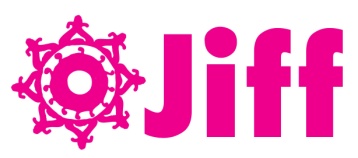 Jaipur International Film FestivalChamber Bhawan, Ground Floor, Rajasthan Chamber of Commerce and Industry-RCCIM I Road, Near Ajmeri Gate, Jaipur – 302 001Rajasthan, INDIAwww.jiffindia.org+91-141-6500601	jiffindia@gmail.cominfo@jiffindia.org............................................................................................................................................Press release(February 5, 2014)     Day 5		last and final dayAn exciting eventful day and closing of JIFF 2014 with a promise of meeting next year. 30 films were screened on the 5th and last day of JIFF.
Total 25 awards were awarded to 23 filmsBest Feature film “Chittagong”    Best Short Film “Ein Augenblick In Mir (In the Nick of Time, Best Documentary “3 Mosht Hak (Three Handful of Soil) “, Best Animation Film “Shri Hanuman Chalisa”   Best Student Film “In Between” And Best film from Rajasthan “Kanche aur Postcard”  
Jaipur 5 February6th Jaipur International Film Festival was dedicated to co-production meet and winners of the festival. 30 films were screened on the day 5 of JIFF at Golcha Cinema and Chamber Bhawan.Co-production meet was organized at Chamber Bhawan. More than 40 film makers, directors, producers etc participated in the meet from all over the world. All the praticipants interacted with each other and discussed to produce and work on their next film together.Closing ceremony was organized in Golcha Cinema at 6:00 p.m. 27 awards in various categories presented to the winning film makers are as follows:-1BEST DOCUMENTARY FILM“3 Mosht Hak (Three Handful of Soil)” directed by Yaser Khayyer From Iran 2SPECIAL JURY MENTION“Vultures of Tibet” directed by Russell O. Bush from USA 3BEST SHORT FILM“Ein Augenblick In Mir (In the Nick of Time)” directed by David M. Lorenz from Germany4BEST SCRIPT “Blouse” directed by Vijayeta Kumar from India 5BEST DIRECTOR “Max: A Doha Story” directed by Andrea Bagney From Spain 6BEST EDITORRogelio Aguilar Vazquez for Film “Apocrifo” from Mexico 7 BEST CINEMATOGRAPHERAmir Aliweisi of film ‘Rash U Sepi (Black & White)” from Iran8BEST SOUND EDITORTomasz Wieczorek for the film “The Big Leap” Poland & Sweden9SEPCIAL JURY MENTION (SHORT FILM) “The Breadfuit Tree” by Priyamvada Narayanan From India 10BEST UPCOMING FILM “In Between” directed By Sharofat Arabova From India 11SPECIAL JURY MENTION “Goodbye” directed By Agnimitra Sharma From India Coming Stars Panorama12BEST FILM FROM RAJASTHAN “Kanche aur Postcard” directed by Ridham Janve From Udaipur,RajasthanU Turn Rajasthan Panorama13BEST ANIMATION FILM“Shri Hanuman Chalisa” directed by Charuvi Agrawal From India 14SPECIAL JURY MENTION“Le Dhanadhan De Dhanadhan” directed by Dipan Gajjar From India Animation Film Category15GOLDEN CAMEL  (The Best Director)Yilmaz Erdogan of film “The Butterfly's Dream” from TurkeyFeature Film Category16RED ROSE “Chittagong” by Bedabrata Pain From India Best Released Film During September 2012- November 2013Feature Film Category17GREEN ROSE “Foresting Life” by Aarti Srivastava From India The Film which gives Global MessageFeature Film Category18BEST DEBUTANTE DIRECTORShantanu Ganesh Rode of film “Jayjaykar (Triumph of Life)”  from IndiaFeature Film Category19BEST ACTRESS (International)Sandy Talag for film “Lilet Never Happened” from Netherlands Feature Film Category20BEST ACTOR Ketel Weber of film “Dr. Ketel” from GermanyFeature Film Category21SPECIAL JURY MENTION “Zinda Bhaag” directed by Meenu Gaur, Farjad Nabi from PakistanFeature Film Category22BEST ORIGINAL SCREENPLAYBedabrata Pain & Shonali Bose for film “Chittagong” from India Feature Film Category23BEST SOUND AND EDITINGPartha Prataim Burman for the film “Bakita Byaktigato” (Rest is Personal) from India Feature Film Category24BEST CINEMATOGRAPHYGokhan Tiryaki for the film  “The Butterfly's Dream” from GermanyFeature Film Category Closing film of JIFF 2014 is Marathi filmTouring Talkies ceremony. Rajasthan’s Best film award prize money would be presented to the director after the submission of his next film and a decision by a committee.  All the earlier announced prizes would be presented by the end of this month in a program.Visit us: www.jiffindia.orgWarm RegardsHanuRojFounder Director and Spokesperson – Jaipur International Film Festival – JIFFOff: +91-141-6500601Mob: 09828934481